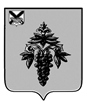 ДУМА ЧУГУЕВСКОГО МУНИЦИПАЛЬНОГО РАЙОНА Р  Е  Ш  Е  Н  И  Е                                       Принято Думой Чугуевского муниципального района                                                                                                                                             «26» августа 2016 годаСТАТЬЯ 1.          Внести в решение Думы Чугуевского муниципального района от 06.05.2016 № 73-нпа «Положение о комиссиях по соблюдению требований к служебному поведению муниципальных служащих аппарата Думы Чугуевского муниципального района и Контрольно-счетном комитете Чугуевского муниципального района и урегулированию конфликта интересов»  следующие изменения:в пункте 1 Положения после слов «в Думе» дополнить словами «Чугуевского муниципального района»;           1.2.     в наименовании Приложений  1,2  к Решению  слово «Думы» заменить словами « в аппарате Думы Чугуевского муниципального района»;   1.3.    подпункт «г» пункта 12  Положения изложить  в следующей редакции: «г»   представление Губернатором Приморского края либо уполномоченным им должностным лицом материалов проверки, свидетельствующих о представлении муниципальными служащими недостоверных или неполных сведений, предусмотренных частью 1 статьи 3 Федерального закона от 03.12.2012 № 230-ФЗ «О контроле за соответствием расходов лиц, замещающих государственные должности, и иных лиц их доходам»;          1.4.   в пунктах  14,16,17,18 Положения после слов  «кадровой службы», «кадрового подразделения» дополнить словами «органа местного самоуправления»;          1.5.    в пункте 18 Положения слова « в абзаце пятом» заменить словами «в абзаце четвертом»;в абзаце 1 пункта 19 Положения после слов  «при поступлении к нему» дополнить словами «в порядке, предусмотренном муниципальным правовым актом органа местного самоуправления»;в подпункте а) пункта 26 Положения после слов « принятого решением Думы Чугуевского муниципального района от 28.05.2014 № 426-нпа» дополнить словами «являются достоверными и полными»;абзац второй подпункта «б» пункта 12 изложить в следующей редакции: «обращение гражданина, замещавшего в органе местного                        самоуправления должность муниципальной службы, включенную в перечень должностей муниципальной службы, утвержденный решением Думы Чугуевского муниципального района, о даче согласия на замещение должности в коммерческой или некоммерческой организации либо на выполнение работы на условиях гражданско-правового договора в коммерческой или некоммерческой организации, если отдельные функции по муниципальному управлению этой организацией входили в их должностные (служебные) обязанности, до истечения двух лет со дня увольнения с муниципальной службы».СТАТЬЯ 2.          Настоящее решение вступает в силу со дня его официального опубликования.Глава Чугуевского муниципального района                                                                     А.А. Баскаков«07» сентября 2016г.№ 110 – нпа О внесении  изменений в решение Думы Чугуевского муниципального района  от 06.05.2016 № 73-нпа «Положение О комиссиях по соблюдению требований к служебному поведению муниципальных служащих в аппарате Думы Чугуевского муниципального района и Контрольно-счетном комитете Чугуевского муниципального района и урегулированию конфликта интересов»О внесении  изменений в решение Думы Чугуевского муниципального района  от 06.05.2016 № 73-нпа «Положение О комиссиях по соблюдению требований к служебному поведению муниципальных служащих в аппарате Думы Чугуевского муниципального района и Контрольно-счетном комитете Чугуевского муниципального района и урегулированию конфликта интересов»